Corporate and Performance Scrutiny Committee Forward Work ProgrammeChair:		Councillor J WilkinsVice-Chair:	Councillor J Thomas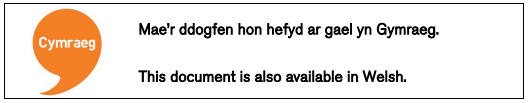 Dates TopicPurposeMeeting: 22nd June 2023Proposed Forward Work Programme 2023/24ApprovalTo agree the Forward Work Programme for 2023/24.Meeting: 22nd June 2023Fire Safety at Work PolicyPre-DecisionTo support the policy.Meeting: 22nd June 2023Welsh Language Annual Report 2022/23Performance MonitoringTo monitor performance. Meeting: 22nd June 2023Engagement and Participation Strategy ConsultationTo support the planning and consultation process for the development of an Engagement and Participation Strategy.Dates TopicPurposeSpecial Meeting5th July 2023Revenue Budget Monitoring 2022/23 - Provisional OutturnBudget Monitoring To provide members with the provisional financial outturn position for financial year 2022/23.Special Meeting5th July 2023Capital Budget Monitoring Provisional Outturn 2022/23Budget Monitoring To provide members with each portfolios capital expenditure as at 31st March 2023.Special Meeting5th July 2023Approach for development of the New Strategic Equality Policy 2024-28Pre-DecisionTo support the approach for development of the new Policy.Dates TopicPurpose14th September 2023Welsh Language CompliancePerformance MonitoringTo present progress on implementing the Action Plan in response to the Welsh Language investigation.14th September 2023Digital StrategyPre-DecisionTo support the policy.14th September 2023Commercial StrategyPre-DecisionTo support the policy.14th September 2023Health and Safety Annual ReviewPre-DecisionTo consider the review.Dates TopicPurpose26th October 2023Annual Self-Assessment of Council Performance 2022/23To be published by 31st October each yearPre-DecisionTo consider and endorse the Annual Self-Assessment of Council performance 2022/23 against the Corporate Plan.26th October 2023Workforce Strategy Review and year 3 action planPre-DecisionTo consider the review and year 3 action plan.26th October 2023Sickness Absence Performance 2022/23 Performance MonitoringTo consider the annual review of staff sickness absence.26th October 2023Treasury Management – Outturn 2023/24Budget Monitoring Provides the Treasury Management out-turn position for the 2023/24 financial year, including details of all Treasury management activities undertaken during the year.Dates TopicPurpose14th December 2023Customer Service StrategyPre-DecisionTo consider the strategy.Dates TopicPurpose18th January 2024Treasury Management – Mid-Year ReviewBudget MonitoringTo scrutinise the Treasury Management activities carried out by the Authority during the first half of the 2023/24 financial year.18th January 2024Joint Finance and Performance report – Quarters 1 and 2 – 2023/24 Performance MonitoringMembers to receive quarters 1 and 2 for consideration.Dates TopicPurposeSpecial MeetingDate to be confirmed.Revenue Budget 2024/25Pre-DecisionMembers to consider the proposed Revenue Budget for 2024/25.Dates TopicPurpose14th March 2024Capital Strategy Review Performance MonitoringTo consider the implementation of the Capital Strategy 2024/25.14th March 2024Treasury Management – Strategy Statement 2023/24 Budget MonitoringTo present the Treasury Management Strategy, Investment Strategy and Minimum Revenue Provision Policy recommended for adoption in the 2023/24 financial year.Dates TopicPurpose25th April 2024Welsh Language CompliancePerformance MonitoringTo present progress on implementing the Action Plan in response to the open Welsh Language investigation.